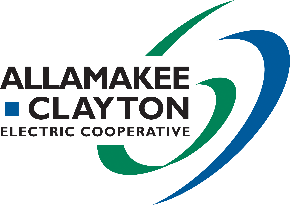 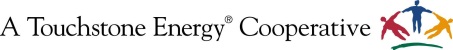  HVAC HVAC HVAC HVAC HVAC HVAC HVAC HVACThis institution is an equal opportunity provider.This institution is an equal opportunity provider.This institution is an equal opportunity provider.This institution is an equal opportunity provider.This institution is an equal opportunity provider.This institution is an equal opportunity provider.2021 Energy Efficiency Incentive Form2021 Energy Efficiency Incentive Form2021 Energy Efficiency Incentive Form2021 Energy Efficiency Incentive Form2021 Energy Efficiency Incentive Form2021 Energy Efficiency Incentive FormELIGIBILITY  CRITERIAELIGIBILITY  CRITERIAELIGIBILITY  CRITERIAELIGIBILITY  CRITERIAELIGIBILITY  CRITERIAELIGIBILITY  CRITERIAELIGIBILITY  CRITERIAELIGIBILITY  CRITERIAELIGIBILITY  CRITERIAELIGIBILITY  CRITERIAELIGIBILITY  CRITERIAELIGIBILITY  CRITERIAELIGIBILITY  CRITERIAELIGIBILITY  CRITERIAELIGIBILITY  CRITERIAELIGIBILITY  CRITERIAELIGIBILITY  CRITERIANew equipment must be installed on cooperative's lines.Incentive not to exceed the equipment cost.Incentives not allowed for a measure and a component of that measure.  For example, if an air source heat pump has a variable speed blower motor, the air source heat pump qualifies for an incentive but not the variable speed blower motor.Incentives are in place through December 31, 2021.  Funds are limited so submit required documentation as soon as possible.Required documentation must be submitted within 3 months of install date.  If submitted after December 31, 2021, equipment will be considered for the 2022 incentive if offered.  Additional eligibility criteria may apply.  Program is subject to change or cancellation without notice.  Contact cooperative for details.Required documentation listed below must be submitted no later than 3 months after install date.  This incentive formA copy of your receipt or invoice for each item with purchase price(s) circled Documentation showing the equipment has been installedSubmit required documentation to:       Allamakee-Clayton Electric Cooperative
					PO Box 715					Postville, IA 52162-0715  | email rwagner@acrec.coopNew equipment must be installed on cooperative's lines.Incentive not to exceed the equipment cost.Incentives not allowed for a measure and a component of that measure.  For example, if an air source heat pump has a variable speed blower motor, the air source heat pump qualifies for an incentive but not the variable speed blower motor.Incentives are in place through December 31, 2021.  Funds are limited so submit required documentation as soon as possible.Required documentation must be submitted within 3 months of install date.  If submitted after December 31, 2021, equipment will be considered for the 2022 incentive if offered.  Additional eligibility criteria may apply.  Program is subject to change or cancellation without notice.  Contact cooperative for details.Required documentation listed below must be submitted no later than 3 months after install date.  This incentive formA copy of your receipt or invoice for each item with purchase price(s) circled Documentation showing the equipment has been installedSubmit required documentation to:       Allamakee-Clayton Electric Cooperative
					PO Box 715					Postville, IA 52162-0715  | email rwagner@acrec.coopNew equipment must be installed on cooperative's lines.Incentive not to exceed the equipment cost.Incentives not allowed for a measure and a component of that measure.  For example, if an air source heat pump has a variable speed blower motor, the air source heat pump qualifies for an incentive but not the variable speed blower motor.Incentives are in place through December 31, 2021.  Funds are limited so submit required documentation as soon as possible.Required documentation must be submitted within 3 months of install date.  If submitted after December 31, 2021, equipment will be considered for the 2022 incentive if offered.  Additional eligibility criteria may apply.  Program is subject to change or cancellation without notice.  Contact cooperative for details.Required documentation listed below must be submitted no later than 3 months after install date.  This incentive formA copy of your receipt or invoice for each item with purchase price(s) circled Documentation showing the equipment has been installedSubmit required documentation to:       Allamakee-Clayton Electric Cooperative
					PO Box 715					Postville, IA 52162-0715  | email rwagner@acrec.coopNew equipment must be installed on cooperative's lines.Incentive not to exceed the equipment cost.Incentives not allowed for a measure and a component of that measure.  For example, if an air source heat pump has a variable speed blower motor, the air source heat pump qualifies for an incentive but not the variable speed blower motor.Incentives are in place through December 31, 2021.  Funds are limited so submit required documentation as soon as possible.Required documentation must be submitted within 3 months of install date.  If submitted after December 31, 2021, equipment will be considered for the 2022 incentive if offered.  Additional eligibility criteria may apply.  Program is subject to change or cancellation without notice.  Contact cooperative for details.Required documentation listed below must be submitted no later than 3 months after install date.  This incentive formA copy of your receipt or invoice for each item with purchase price(s) circled Documentation showing the equipment has been installedSubmit required documentation to:       Allamakee-Clayton Electric Cooperative
					PO Box 715					Postville, IA 52162-0715  | email rwagner@acrec.coopNew equipment must be installed on cooperative's lines.Incentive not to exceed the equipment cost.Incentives not allowed for a measure and a component of that measure.  For example, if an air source heat pump has a variable speed blower motor, the air source heat pump qualifies for an incentive but not the variable speed blower motor.Incentives are in place through December 31, 2021.  Funds are limited so submit required documentation as soon as possible.Required documentation must be submitted within 3 months of install date.  If submitted after December 31, 2021, equipment will be considered for the 2022 incentive if offered.  Additional eligibility criteria may apply.  Program is subject to change or cancellation without notice.  Contact cooperative for details.Required documentation listed below must be submitted no later than 3 months after install date.  This incentive formA copy of your receipt or invoice for each item with purchase price(s) circled Documentation showing the equipment has been installedSubmit required documentation to:       Allamakee-Clayton Electric Cooperative
					PO Box 715					Postville, IA 52162-0715  | email rwagner@acrec.coopNew equipment must be installed on cooperative's lines.Incentive not to exceed the equipment cost.Incentives not allowed for a measure and a component of that measure.  For example, if an air source heat pump has a variable speed blower motor, the air source heat pump qualifies for an incentive but not the variable speed blower motor.Incentives are in place through December 31, 2021.  Funds are limited so submit required documentation as soon as possible.Required documentation must be submitted within 3 months of install date.  If submitted after December 31, 2021, equipment will be considered for the 2022 incentive if offered.  Additional eligibility criteria may apply.  Program is subject to change or cancellation without notice.  Contact cooperative for details.Required documentation listed below must be submitted no later than 3 months after install date.  This incentive formA copy of your receipt or invoice for each item with purchase price(s) circled Documentation showing the equipment has been installedSubmit required documentation to:       Allamakee-Clayton Electric Cooperative
					PO Box 715					Postville, IA 52162-0715  | email rwagner@acrec.coopNew equipment must be installed on cooperative's lines.Incentive not to exceed the equipment cost.Incentives not allowed for a measure and a component of that measure.  For example, if an air source heat pump has a variable speed blower motor, the air source heat pump qualifies for an incentive but not the variable speed blower motor.Incentives are in place through December 31, 2021.  Funds are limited so submit required documentation as soon as possible.Required documentation must be submitted within 3 months of install date.  If submitted after December 31, 2021, equipment will be considered for the 2022 incentive if offered.  Additional eligibility criteria may apply.  Program is subject to change or cancellation without notice.  Contact cooperative for details.Required documentation listed below must be submitted no later than 3 months after install date.  This incentive formA copy of your receipt or invoice for each item with purchase price(s) circled Documentation showing the equipment has been installedSubmit required documentation to:       Allamakee-Clayton Electric Cooperative
					PO Box 715					Postville, IA 52162-0715  | email rwagner@acrec.coopNew equipment must be installed on cooperative's lines.Incentive not to exceed the equipment cost.Incentives not allowed for a measure and a component of that measure.  For example, if an air source heat pump has a variable speed blower motor, the air source heat pump qualifies for an incentive but not the variable speed blower motor.Incentives are in place through December 31, 2021.  Funds are limited so submit required documentation as soon as possible.Required documentation must be submitted within 3 months of install date.  If submitted after December 31, 2021, equipment will be considered for the 2022 incentive if offered.  Additional eligibility criteria may apply.  Program is subject to change or cancellation without notice.  Contact cooperative for details.Required documentation listed below must be submitted no later than 3 months after install date.  This incentive formA copy of your receipt or invoice for each item with purchase price(s) circled Documentation showing the equipment has been installedSubmit required documentation to:       Allamakee-Clayton Electric Cooperative
					PO Box 715					Postville, IA 52162-0715  | email rwagner@acrec.coopNew equipment must be installed on cooperative's lines.Incentive not to exceed the equipment cost.Incentives not allowed for a measure and a component of that measure.  For example, if an air source heat pump has a variable speed blower motor, the air source heat pump qualifies for an incentive but not the variable speed blower motor.Incentives are in place through December 31, 2021.  Funds are limited so submit required documentation as soon as possible.Required documentation must be submitted within 3 months of install date.  If submitted after December 31, 2021, equipment will be considered for the 2022 incentive if offered.  Additional eligibility criteria may apply.  Program is subject to change or cancellation without notice.  Contact cooperative for details.Required documentation listed below must be submitted no later than 3 months after install date.  This incentive formA copy of your receipt or invoice for each item with purchase price(s) circled Documentation showing the equipment has been installedSubmit required documentation to:       Allamakee-Clayton Electric Cooperative
					PO Box 715					Postville, IA 52162-0715  | email rwagner@acrec.coopNew equipment must be installed on cooperative's lines.Incentive not to exceed the equipment cost.Incentives not allowed for a measure and a component of that measure.  For example, if an air source heat pump has a variable speed blower motor, the air source heat pump qualifies for an incentive but not the variable speed blower motor.Incentives are in place through December 31, 2021.  Funds are limited so submit required documentation as soon as possible.Required documentation must be submitted within 3 months of install date.  If submitted after December 31, 2021, equipment will be considered for the 2022 incentive if offered.  Additional eligibility criteria may apply.  Program is subject to change or cancellation without notice.  Contact cooperative for details.Required documentation listed below must be submitted no later than 3 months after install date.  This incentive formA copy of your receipt or invoice for each item with purchase price(s) circled Documentation showing the equipment has been installedSubmit required documentation to:       Allamakee-Clayton Electric Cooperative
					PO Box 715					Postville, IA 52162-0715  | email rwagner@acrec.coopNew equipment must be installed on cooperative's lines.Incentive not to exceed the equipment cost.Incentives not allowed for a measure and a component of that measure.  For example, if an air source heat pump has a variable speed blower motor, the air source heat pump qualifies for an incentive but not the variable speed blower motor.Incentives are in place through December 31, 2021.  Funds are limited so submit required documentation as soon as possible.Required documentation must be submitted within 3 months of install date.  If submitted after December 31, 2021, equipment will be considered for the 2022 incentive if offered.  Additional eligibility criteria may apply.  Program is subject to change or cancellation without notice.  Contact cooperative for details.Required documentation listed below must be submitted no later than 3 months after install date.  This incentive formA copy of your receipt or invoice for each item with purchase price(s) circled Documentation showing the equipment has been installedSubmit required documentation to:       Allamakee-Clayton Electric Cooperative
					PO Box 715					Postville, IA 52162-0715  | email rwagner@acrec.coopNew equipment must be installed on cooperative's lines.Incentive not to exceed the equipment cost.Incentives not allowed for a measure and a component of that measure.  For example, if an air source heat pump has a variable speed blower motor, the air source heat pump qualifies for an incentive but not the variable speed blower motor.Incentives are in place through December 31, 2021.  Funds are limited so submit required documentation as soon as possible.Required documentation must be submitted within 3 months of install date.  If submitted after December 31, 2021, equipment will be considered for the 2022 incentive if offered.  Additional eligibility criteria may apply.  Program is subject to change or cancellation without notice.  Contact cooperative for details.Required documentation listed below must be submitted no later than 3 months after install date.  This incentive formA copy of your receipt or invoice for each item with purchase price(s) circled Documentation showing the equipment has been installedSubmit required documentation to:       Allamakee-Clayton Electric Cooperative
					PO Box 715					Postville, IA 52162-0715  | email rwagner@acrec.coopNew equipment must be installed on cooperative's lines.Incentive not to exceed the equipment cost.Incentives not allowed for a measure and a component of that measure.  For example, if an air source heat pump has a variable speed blower motor, the air source heat pump qualifies for an incentive but not the variable speed blower motor.Incentives are in place through December 31, 2021.  Funds are limited so submit required documentation as soon as possible.Required documentation must be submitted within 3 months of install date.  If submitted after December 31, 2021, equipment will be considered for the 2022 incentive if offered.  Additional eligibility criteria may apply.  Program is subject to change or cancellation without notice.  Contact cooperative for details.Required documentation listed below must be submitted no later than 3 months after install date.  This incentive formA copy of your receipt or invoice for each item with purchase price(s) circled Documentation showing the equipment has been installedSubmit required documentation to:       Allamakee-Clayton Electric Cooperative
					PO Box 715					Postville, IA 52162-0715  | email rwagner@acrec.coopNew equipment must be installed on cooperative's lines.Incentive not to exceed the equipment cost.Incentives not allowed for a measure and a component of that measure.  For example, if an air source heat pump has a variable speed blower motor, the air source heat pump qualifies for an incentive but not the variable speed blower motor.Incentives are in place through December 31, 2021.  Funds are limited so submit required documentation as soon as possible.Required documentation must be submitted within 3 months of install date.  If submitted after December 31, 2021, equipment will be considered for the 2022 incentive if offered.  Additional eligibility criteria may apply.  Program is subject to change or cancellation without notice.  Contact cooperative for details.Required documentation listed below must be submitted no later than 3 months after install date.  This incentive formA copy of your receipt or invoice for each item with purchase price(s) circled Documentation showing the equipment has been installedSubmit required documentation to:       Allamakee-Clayton Electric Cooperative
					PO Box 715					Postville, IA 52162-0715  | email rwagner@acrec.coopNew equipment must be installed on cooperative's lines.Incentive not to exceed the equipment cost.Incentives not allowed for a measure and a component of that measure.  For example, if an air source heat pump has a variable speed blower motor, the air source heat pump qualifies for an incentive but not the variable speed blower motor.Incentives are in place through December 31, 2021.  Funds are limited so submit required documentation as soon as possible.Required documentation must be submitted within 3 months of install date.  If submitted after December 31, 2021, equipment will be considered for the 2022 incentive if offered.  Additional eligibility criteria may apply.  Program is subject to change or cancellation without notice.  Contact cooperative for details.Required documentation listed below must be submitted no later than 3 months after install date.  This incentive formA copy of your receipt or invoice for each item with purchase price(s) circled Documentation showing the equipment has been installedSubmit required documentation to:       Allamakee-Clayton Electric Cooperative
					PO Box 715					Postville, IA 52162-0715  | email rwagner@acrec.coopNew equipment must be installed on cooperative's lines.Incentive not to exceed the equipment cost.Incentives not allowed for a measure and a component of that measure.  For example, if an air source heat pump has a variable speed blower motor, the air source heat pump qualifies for an incentive but not the variable speed blower motor.Incentives are in place through December 31, 2021.  Funds are limited so submit required documentation as soon as possible.Required documentation must be submitted within 3 months of install date.  If submitted after December 31, 2021, equipment will be considered for the 2022 incentive if offered.  Additional eligibility criteria may apply.  Program is subject to change or cancellation without notice.  Contact cooperative for details.Required documentation listed below must be submitted no later than 3 months after install date.  This incentive formA copy of your receipt or invoice for each item with purchase price(s) circled Documentation showing the equipment has been installedSubmit required documentation to:       Allamakee-Clayton Electric Cooperative
					PO Box 715					Postville, IA 52162-0715  | email rwagner@acrec.coopNew equipment must be installed on cooperative's lines.Incentive not to exceed the equipment cost.Incentives not allowed for a measure and a component of that measure.  For example, if an air source heat pump has a variable speed blower motor, the air source heat pump qualifies for an incentive but not the variable speed blower motor.Incentives are in place through December 31, 2021.  Funds are limited so submit required documentation as soon as possible.Required documentation must be submitted within 3 months of install date.  If submitted after December 31, 2021, equipment will be considered for the 2022 incentive if offered.  Additional eligibility criteria may apply.  Program is subject to change or cancellation without notice.  Contact cooperative for details.Required documentation listed below must be submitted no later than 3 months after install date.  This incentive formA copy of your receipt or invoice for each item with purchase price(s) circled Documentation showing the equipment has been installedSubmit required documentation to:       Allamakee-Clayton Electric Cooperative
					PO Box 715					Postville, IA 52162-0715  | email rwagner@acrec.coopMEMBER  INFORMATION   (Please fill out entire section) MEMBER  INFORMATION   (Please fill out entire section) MEMBER  INFORMATION   (Please fill out entire section) MEMBER  INFORMATION   (Please fill out entire section) MEMBER  INFORMATION   (Please fill out entire section) MEMBER  INFORMATION   (Please fill out entire section) MEMBER  INFORMATION   (Please fill out entire section) MEMBER  INFORMATION   (Please fill out entire section) MEMBER  INFORMATION   (Please fill out entire section) MEMBER  INFORMATION   (Please fill out entire section) MEMBER  INFORMATION   (Please fill out entire section) MEMBER  INFORMATION   (Please fill out entire section) MEMBER  INFORMATION   (Please fill out entire section) MEMBER  INFORMATION   (Please fill out entire section) MEMBER  INFORMATION   (Please fill out entire section) MEMBER  INFORMATION   (Please fill out entire section) MEMBER  INFORMATION   (Please fill out entire section) Member NameMember NameMember NameMember NameMember NameMember NameMember NameMember NameEmailEmail addresses will be used for cooperative communication only. EmailEmail addresses will be used for cooperative communication only. EmailEmail addresses will be used for cooperative communication only. EmailEmail addresses will be used for cooperative communication only. EmailEmail addresses will be used for cooperative communication only. EmailEmail addresses will be used for cooperative communication only. EmailEmail addresses will be used for cooperative communication only. EmailEmail addresses will be used for cooperative communication only. EmailEmail addresses will be used for cooperative communication only. AddressAddressAddressAddressAddressAddressAddressAddressAccountAccountAccountAccountPhonePhonePhonePhonePhoneCityCityStateStateStateZipZipZipDateDateDateDateMember SignatureMember SignatureMember SignatureMember SignatureMember SignatureIncentive for:             Residential       Farm       Commercial      Industrial      Institution/Government      Other:       Incentive for:             Residential       Farm       Commercial      Industrial      Institution/Government      Other:       Incentive for:             Residential       Farm       Commercial      Industrial      Institution/Government      Other:       Incentive for:             Residential       Farm       Commercial      Industrial      Institution/Government      Other:       Incentive for:             Residential       Farm       Commercial      Industrial      Institution/Government      Other:       Incentive for:             Residential       Farm       Commercial      Industrial      Institution/Government      Other:       Incentive for:             Residential       Farm       Commercial      Industrial      Institution/Government      Other:       Incentive for:             Residential       Farm       Commercial      Industrial      Institution/Government      Other:       Incentive for:             Residential       Farm       Commercial      Industrial      Institution/Government      Other:       Incentive for:             Residential       Farm       Commercial      Industrial      Institution/Government      Other:       Incentive for:             Residential       Farm       Commercial      Industrial      Institution/Government      Other:       Incentive for:             Residential       Farm       Commercial      Industrial      Institution/Government      Other:       Incentive for:             Residential       Farm       Commercial      Industrial      Institution/Government      Other:       Incentive for:             Residential       Farm       Commercial      Industrial      Institution/Government      Other:       Incentive for:             Residential       Farm       Commercial      Industrial      Institution/Government      Other:       Incentive for:             Residential       Farm       Commercial      Industrial      Institution/Government      Other:       Incentive for:             Residential       Farm       Commercial      Industrial      Institution/Government      Other:       INCENTIVE  INFORMATION   (Please fill in gray shaded boxes for requested incentives) 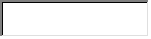 INCENTIVE  INFORMATION   (Please fill in gray shaded boxes for requested incentives) INCENTIVE  INFORMATION   (Please fill in gray shaded boxes for requested incentives) INCENTIVE  INFORMATION   (Please fill in gray shaded boxes for requested incentives) INCENTIVE  INFORMATION   (Please fill in gray shaded boxes for requested incentives) INCENTIVE  INFORMATION   (Please fill in gray shaded boxes for requested incentives) INCENTIVE  INFORMATION   (Please fill in gray shaded boxes for requested incentives) INCENTIVE  INFORMATION   (Please fill in gray shaded boxes for requested incentives) INCENTIVE  INFORMATION   (Please fill in gray shaded boxes for requested incentives) INCENTIVE  INFORMATION   (Please fill in gray shaded boxes for requested incentives) INCENTIVE  INFORMATION   (Please fill in gray shaded boxes for requested incentives) INCENTIVE  INFORMATION   (Please fill in gray shaded boxes for requested incentives) INCENTIVE  INFORMATION   (Please fill in gray shaded boxes for requested incentives) INCENTIVE  INFORMATION   (Please fill in gray shaded boxes for requested incentives) INCENTIVE  INFORMATION   (Please fill in gray shaded boxes for requested incentives) INCENTIVE  INFORMATION   (Please fill in gray shaded boxes for requested incentives) INCENTIVE  INFORMATION   (Please fill in gray shaded boxes for requested incentives) EquipmentEquipmentEquipment Specifications Specifications Specifications Specifications Specifications SpecificationsSize Size is based on 12,000 btuh/ton   If < 1 ton, round up to nearest ¼ tonIf > 1 ton, round up to nearest ½ tonSize Size is based on 12,000 btuh/ton   If < 1 ton, round up to nearest ¼ tonIf > 1 ton, round up to nearest ½ tonSize Size is based on 12,000 btuh/ton   If < 1 ton, round up to nearest ¼ tonIf > 1 ton, round up to nearest ½ tonSize Size is based on 12,000 btuh/ton   If < 1 ton, round up to nearest ¼ tonIf > 1 ton, round up to nearest ½ tonSize Size is based on 12,000 btuh/ton   If < 1 ton, round up to nearest ¼ tonIf > 1 ton, round up to nearest ½ tonQuantityIncentive Total                 Size x Quantity x IncentiveHeat Pump - Air Source & MiniSplitHeat Pump - Air Source & MiniSplitHeat Pump - Air Source & MiniSplitSEER 14+, HSPF 8.2+, or EER 11+SEER 14+, HSPF 8.2+, or EER 11+SEER 14+, HSPF 8.2+, or EER 11+SEER 14+, HSPF 8.2+, or EER 11+SEER 14+, HSPF 8.2+, or EER 11+SEER 14+, HSPF 8.2+, or EER 11+$250/tonHeat Pump - Commercial Air Source & PTHPsHeat Pump - Commercial Air Source & PTHPsHeat Pump - Commercial Air Source & PTHPs< 20 ton:  EER 11+20 to < 60 ton:  EER 10.5+≥ 60 ton:  EER 10+< 20 ton:  EER 11+20 to < 60 ton:  EER 10.5+≥ 60 ton:  EER 10+< 20 ton:  EER 11+20 to < 60 ton:  EER 10.5+≥ 60 ton:  EER 10+< 20 ton:  EER 11+20 to < 60 ton:  EER 10.5+≥ 60 ton:  EER 10+< 20 ton:  EER 11+20 to < 60 ton:  EER 10.5+≥ 60 ton:  EER 10+< 20 ton:  EER 11+20 to < 60 ton:  EER 10.5+≥ 60 ton:  EER 10+$250/tonHeat Pump - GeothermalHeat Pump - GeothermalHeat Pump - Geothermal$500/tonNew Furnace with Efficient ECM Blower MotorNew Furnace with Efficient ECM Blower MotorNew Furnace with Efficient ECM Blower MotorThe AHRI certificate must state the unit is either:  1) Variable speed   OR    2) kWh/yr (Eae) ≤ 670The AHRI certificate must state the unit is either:  1) Variable speed   OR    2) kWh/yr (Eae) ≤ 670The AHRI certificate must state the unit is either:  1) Variable speed   OR    2) kWh/yr (Eae) ≤ 670The AHRI certificate must state the unit is either:  1) Variable speed   OR    2) kWh/yr (Eae) ≤ 670The AHRI certificate must state the unit is either:  1) Variable speed   OR    2) kWh/yr (Eae) ≤ 670The AHRI certificate must state the unit is either:  1) Variable speed   OR    2) kWh/yr (Eae) ≤ 670The AHRI certificate must state the unit is either:  1) Variable speed   OR    2) kWh/yr (Eae) ≤ 670The AHRI certificate must state the unit is either:  1) Variable speed   OR    2) kWh/yr (Eae) ≤ 670The AHRI certificate must state the unit is either:  1) Variable speed   OR    2) kWh/yr (Eae) ≤ 670The AHRI certificate must state the unit is either:  1) Variable speed   OR    2) kWh/yr (Eae) ≤ 670The AHRI certificate must state the unit is either:  1) Variable speed   OR    2) kWh/yr (Eae) ≤ 670$35/unitNew Furnace with Efficient ECM Blower MotorNew Furnace with Efficient ECM Blower MotorNew Furnace with Efficient ECM Blower MotorIs air conditioning present?Is air conditioning present?Is air conditioning present?Is air conditioning present?Is air conditioning present?Is air conditioning present? Yes               No Yes               No Yes               No Yes               No Yes               No$35/unitTotal Incentive Amount Requested:Total Incentive Amount Requested:Total Incentive Amount Requested:Total Incentive Amount Requested:Total Incentive Amount Requested:Total Incentive Amount Requested:Total Incentive Amount Requested:Total Incentive Amount Requested:Total Incentive Amount Requested:Total Incentive Amount Requested:Total Incentive Amount Requested:Total Incentive Amount Requested:Total Incentive Amount Requested:Total Incentive Amount Requested:Total Incentive Amount Requested:Total Incentive Amount Requested:ADDITIONAL INFORMATION  (Please enter information below  to qualify for incentive)   ADDITIONAL INFORMATION  (Please enter information below  to qualify for incentive)   ADDITIONAL INFORMATION  (Please enter information below  to qualify for incentive)   ADDITIONAL INFORMATION  (Please enter information below  to qualify for incentive)   ADDITIONAL INFORMATION  (Please enter information below  to qualify for incentive)   ADDITIONAL INFORMATION  (Please enter information below  to qualify for incentive)   ADDITIONAL INFORMATION  (Please enter information below  to qualify for incentive)   ADDITIONAL INFORMATION  (Please enter information below  to qualify for incentive)   ADDITIONAL INFORMATION  (Please enter information below  to qualify for incentive)   ADDITIONAL INFORMATION  (Please enter information below  to qualify for incentive)   ADDITIONAL INFORMATION  (Please enter information below  to qualify for incentive)   ADDITIONAL INFORMATION  (Please enter information below  to qualify for incentive)   ADDITIONAL INFORMATION  (Please enter information below  to qualify for incentive)   ADDITIONAL INFORMATION  (Please enter information below  to qualify for incentive)   ADDITIONAL INFORMATION  (Please enter information below  to qualify for incentive)   ADDITIONAL INFORMATION  (Please enter information below  to qualify for incentive)   ADDITIONAL INFORMATION  (Please enter information below  to qualify for incentive)   Manufacturer or Brand Name: Required for all equipmentAHRI Certified Reference Number:Required for all equipmentAHRI Certified Reference Number:Required for all equipmentAHRI Certified Reference Number:Required for all equipmentAHRI Certified Reference Number:Required for all equipmentAHRI Certified Reference Number:Required for all equipmentSEER or EER value:Required for Air Source Heat PumpsSEER or EER value:Required for Air Source Heat PumpsSEER or EER value:Required for Air Source Heat PumpsOFFICE USE  ONLYOFFICE USE  ONLYOFFICE USE  ONLYOFFICE USE  ONLYOFFICE USE  ONLYOFFICE USE  ONLYOFFICE USE  ONLYOFFICE USE  ONLYOFFICE USE  ONLYOFFICE USE  ONLYOFFICE USE  ONLYOFFICE USE  ONLYOFFICE USE  ONLYOFFICE USE  ONLYOFFICE USE  ONLYOFFICE USE  ONLYOFFICE USE  ONLY Approved                 Not Approved - Reason: Approved                 Not Approved - Reason: Approved                 Not Approved - Reason: Approved                 Not Approved - Reason: Approved                 Not Approved - Reason: Approved                 Not Approved - Reason: Approved                 Not Approved - Reason: Approved                 Not Approved - Reason: Approved                 Not Approved - Reason: Approved                 Not Approved - Reason: Approved                 Not Approved - Reason: Approved                 Not Approved - Reason: Approved                 Not Approved - Reason: Approved                 Not Approved - Reason:Total Incentive Issued: $Total Incentive Issued: $Total Incentive Issued: $Cooperative Representative:Cooperative Representative:Cooperative Representative:Cooperative Representative:Cooperative Representative:Cooperative Representative:Cooperative Representative:Cooperative Representative:Cooperative Representative:Cooperative Representative:Cooperative Representative:Cooperative Representative:Cooperative Representative:Cooperative Representative:Date:Date:Date: